О проекте закона Республики Саха (Якутия) «О внесении изменений в Закон Республики Саха (Якутия) «О родовой, родоплеменной кочевойобщине коренных малочисленных народов Севера»Государственное Собрание (Ил Тумэн) Республики Саха (Якутия)                                      п о с т а н о в л я е т:1. Принять в первом чтении проект закона Республики Саха (Якутия) «О внесении изменений в Закон Республики Саха (Якутия) «О родовой, родоплеменной кочевой общине коренных малочисленных народов Севера», внесенный народными депутатами Республики Саха (Якутия) Е.Х.Голомаревой, В.Н.Губаревым, В.М.Членовым, Л.Л.Явловской.2. Направить указанный законопроект Главе Республики Саха (Якутия), в Правительство Республики Саха (Якутия), Прокуратуру Республики Саха (Якутия), Управление Министерства юстиции Российской Федерации по Республике Саха (Якутия), народным депутатам Республики Саха (Якутия), в представительные органы муниципальных образований, региональные отделения политических партий для замечаний и предложений.Установить, что замечания и предложения к указанному законопроекту направляются в постоянный комитет Государственного Собрания (Ил Тумэн)                         Республики Саха (Якутия) по вопросам коренных малочисленных народов Севера и делам Арктики до 22 декабря 2019 года.3. Поручить постоянному комитету Государственного Собрания (Ил Тумэн) Республики Саха (Якутия) по вопросам коренных малочисленных народов Севера и делам Арктики (Е.Х.Голомарева) доработать указанный законопроект с учетом поступивших замечаний и предложений и внести его на рассмотрение Государственного Собрания                   (Ил Тумэн) Республики Саха (Якутия) во втором чтении.4. Настоящее постановление вступает в силу с момента его принятия.Председатель Государственного Собрания   (Ил Тумэн) Республики Саха (Якутия) 					П.ГОГОЛЕВг.Якутск, 21 ноября 2019 года             ГС № 326-VI                        ГОСУДАРСТВЕННОЕ СОБРАНИЕ(ИЛ ТУМЭН)РЕСПУБЛИКИ САХА (ЯКУТИЯ)                          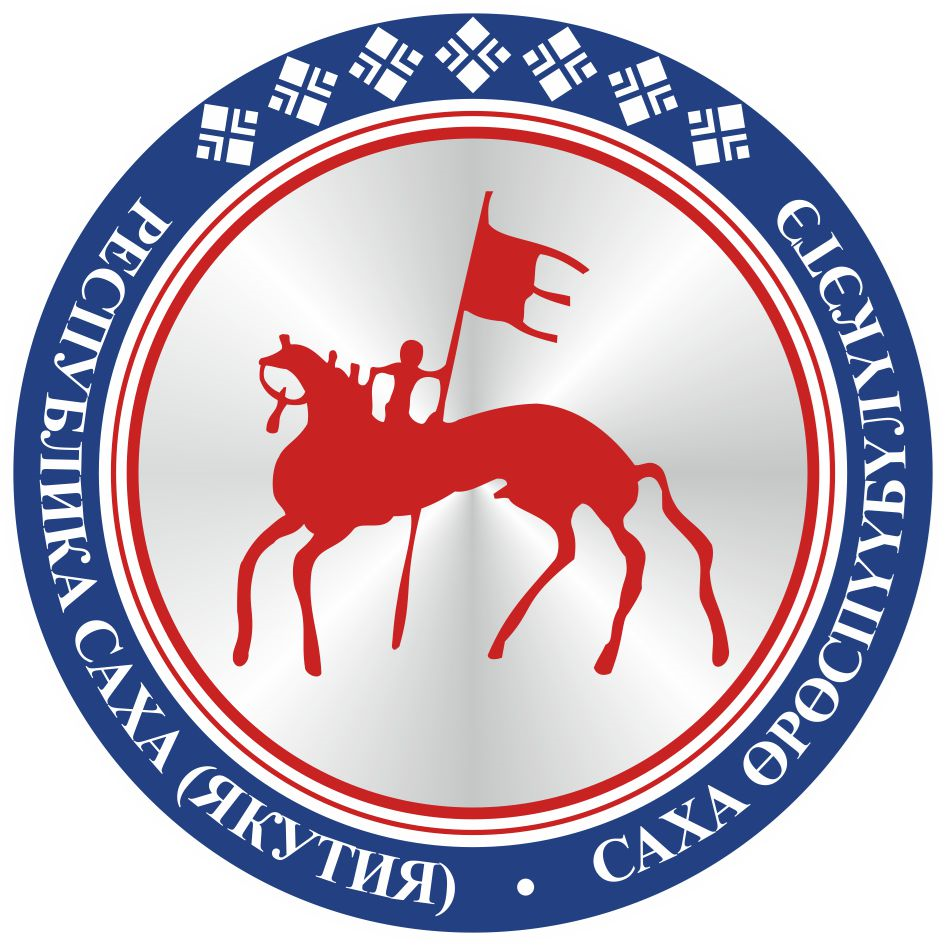                                       САХА  ЈРЈСПҐҐБҐЛҐКЭТИНИЛ ТYMЭНЭ                                                                      П О С Т А Н О В Л Е Н И ЕУ У Р А А Х